Name(s), Address (last name first please)                                  No _________           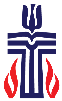 Presbyterian Church (USA)FINANCIAL STEWARDSHIP COMMITMENT FOR 20____Grateful for God’s love in Jesus Christ. I (We) intend to support the church and reach out with love to others. Therefore, I (We) make the following pledge to support the mission of the church through our congregation, presbytery, synod and General Assembly.For Local Program       $ ___________ per  □ Week  □ Month □ __________                                                                                                                         (other)For Mission Outreach $ ___________ per  □ Week  □ Month □ __________  (benevolences/general mission)                                                                                                         (other)I (we) understand that the amount of this pledge may be increased or decreased because of changing circumstances.                         Date ______________ (see Commitment Planner below)(Return this portion to Stewardship Ministry)Please keep this as the record of your financial stewardship commitment for 20 ______Name(s), Address (last name first please)                                  No _________           Presbyterian Church (USA)FINANCIAL STEWARDSHIP COMMITMENT FOR 20____Grateful for God’s love in Jesus Christ. I (We) intend to support the church and reach out with love to others. Therefore, I (We) make the following pledge to support the mission of the church through our congregation, presbytery, synod and General Assembly.For Local Program       $ ___________ per  □ Week  □ Month □ __________                                                                                                                         (other)For Mission Outreach $ ___________ per  □ Week  □ Month □ __________  (benevolences/general mission)                                                                                                         (other)I (we) understand that the amount of this pledge may be increased or decreased because of changing circumstances.                         Date ______________ (see Commitment Planner below)(Return this portion to Stewardship Ministry)Grateful for God’s love in Jesus Christ. I (We) intend to support the church and reach out with that love to others. Therefore, I (We) make the following pledge to support the mission of the Church through our congregation, presbytery, synod and General Assembly.For Local Program       $ ___________ per  □ Week  □ Month □ ________________                                                   (other)                                                     For Mission Outreach $ ___________ per  □ Week  □ Month □ __________                                                                                                                                                                                       (other)Grateful for God’s love in Jesus Christ. I (We) intend to support the church and reach out with that love to others. Therefore, I (We) make the following pledge to support the mission of the Church through our congregation, presbytery, synod and General Assembly.For Local Program       $ ___________ per  □ Week  □ Month □ ________________                                                   (other)                                                     For Mission Outreach $ ___________ per  □ Week  □ Month □ __________                                                                                                                                                                                       (other)PERSONAL COMMITMENT PLANNERWeekly amounts proportionate to income the chart. To determine amount of annual gift (or weekly gift based on percentages not shown), use the Commitment Planner.Proportionate giving decision:  ________ %                                                                (A) Annual household income.       $ __________                                                                                    (B)Amount of annual gift:$ ________% X $ ________ = $ ___________                           (B)                           (C)Amount of weekly gift:$ ___________÷ 52 = $ _______________( C )                                   (D)Transfer this weekly gift figure (D) to the front of the cardANNUAL      Approximate Weekly Gift Proportionate to incomeINCOME       15%       10%          7%            6%            5%           4%           3%PERSONAL COMMITMENT PLANNERWeekly amounts proportionate to income the chart. To determine amount of annual gift (or weekly gift based on percentages not shown), use the Commitment Planner.Proportionate giving decision:  ________ %                                                                (A) Annual household income.       $ __________                                                                                    (B)Amount of annual gift:$ ________% X $ ________ = $ ___________                           (B)                           (C)Amount of weekly gift:$ ___________÷ 52 = $ _______________( C )                                   (D)Transfer this weekly gift figure (D) to the front of the cardPERSONAL COMMITMENT PLANNERWeekly amounts proportionate to income the chart. To determine amount of annual gift (or weekly gift based on percentages not shown), use the Commitment Planner.Proportionate giving decision:  ________ %                                                                (A) Annual household income.       $ __________                                                                                    (B)Amount of annual gift:$ ________% X $ ________ = $ ___________                           (B)                           (C)Amount of weekly gift:$ ___________÷ 52 = $ _______________( C )                                   (D)Transfer this weekly gift figure (D) to the front of the cardPERSONAL COMMITMENT PLANNERWeekly amounts proportionate to income the chart. To determine amount of annual gift (or weekly gift based on percentages not shown), use the Commitment Planner.Proportionate giving decision:  ________ %                                                                (A) Annual household income.       $ __________                                                                                    (B)Amount of annual gift:$ ________% X $ ________ = $ ___________                           (B)                           (C)Amount of weekly gift:$ ___________÷ 52 = $ _______________( C )                                   (D)Transfer this weekly gift figure (D) to the front of the card